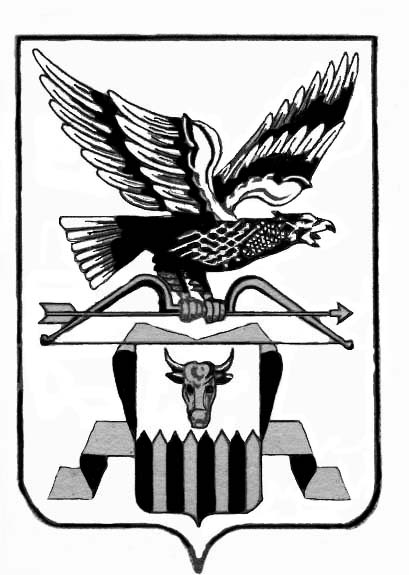 ПОСТАНОВЛЕНИЕ  Администрации муниципального района«Читинский район»___________________________________________________«23» октября 2014г.                                                                            № 2905«О внесении изменений в административный регламент предоставления муниципальной услуги«Об утверждении административного регламента предоставлениямуниципальной услуги по предоставлению в собственностьграждан и их садоводческим, огороднических и дачным некоммерческим объединениям граждан земельных участков для ведения садоводства, огородничества и дачного хозяйства на территории муниципального района «Читинский район»»В соответствии с Федеральным законом от 27 июля 2010 года № 210-ФЗ «Об организации предоставления государственных и муниципальных услуг», Указом Президента Российской Федерации от 7 мая 2012 года № 601 «Об основных направлениях совершенствования системы государственного управления», Постановлением Правительства Российской Федерации от 22 декабря 2012 г. № 1376 «Об утверждении Правил организации деятельности многофункциональных центров предоставления государственных и муниципальных услуг», Администрация муниципального района «Читинский район» ПОСТАНОВЛЯЕТ:1. Внести в административный регламент по предоставлению муниципальной услуги «Об утверждении административного регламента предоставления муниципальной услуги по предоставлению в собственность граждан и их садоводческим, огороднических и дачным некоммерческим объединениям граждан земельных участков для ведения садоводства, огородничества и дачного хозяйства на территории муниципального района «Читинский район», утвержденного постановлением администрации муниципального района «Читинский район» от 07.03.2012г. № 543 следующие изменения:1) подпункт 1.2 вместо слов «в лице Управления имущественных и земельных отношений и архитектуры» правильно читать: «в лице Управления градостроительства и земельных отношений» и далее читать по тексту;2) подпункт 2.1.1 дополнить словами: Организацией, участвующей в предоставлении государственной услуги, является краевое государственное учреждение «Многофункциональный центр по предоставлению государственных и муниципальных услуг» Забайкальского края (далее – МФЦ), расположенное по адресу: 672000, Забайкальский край, г. Чита, улица Генерала Белика, 12. (тел.21-10-10, интернет-сайт –www.mfc-chita.ru.E-mail: kontakt@mfc-chita.ru )График работы МФЦ: Понедельник, среда, пятница:  9.00 – 19.00.Вторник, четверг:  9.00-20.00Суббота: 9.00 – 17.00.Выходной день: воскресенье.3) подпункт 2.4.1 вместо слов «в Управлении имущественных и земельных отношений и архитектуры» правильно читать: «в Управлении градостроительства и земельных отношений» и далее читать по тексту;4) подпункт 3.3.1 пункта 3 вместо слов «Управления имущественных и земельных отношений и архитектуры» правильно читать: «Управления градостроительства и земельных отношений», либо сотрудником МФЦ;5) подпункт 3.3.2 пункта 3 абзац 1 дополнить словами: (после слов «Читинский район») либо в МФЦ;- подпункт 3.3.2 пункта 3 абзац 2 дополнить словами: (после слов «Читинский район») либо сотрудником МФЦ;6) подпункт 3.3.3 пункта 3 абзац 2 дополнить словами: (после слов «Читинский район») либо сотрудником МФЦ;7) подпункт 3.4.1 абзац 2 вместо слов «в Управлении имущественных и земельных отношений и архитектуры» правильно читать: «в Управлении градостроительства и земельных отношений» и дополнить словами либо сотрудником МФЦ;8) подпункт 3.6 вместо слов «Управления имущественных и земельных отношений и архитектуры» правильно читать: «Управления градостроительства и земельных отношений» и далее читать по тексту;6) подпункт 5.1.3 вместо слов «Управления имущественных и земельных отношений и архитектуры» правильно читать: «Управления градостроительства и земельных отношений».      2.  Настоящее постановление вступает в силу с момента его подписания.       3. Настоящее постановление опубликовать (обнародовать) на официальном сайте администрации муниципального района «Читинский район» в информационно-телекоммуникационной сети «Интернет».       4. Контроль за исполнением настоящего постановления возложить на заместителя руководителя администрации по вопросам экономики (Немеров Г.В.). Руководитель администрации муниципального района«Читинский район»	А. А. Эпов